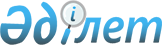 О реорганизации государственного учреждения "Телерадиокомплекс Президента Республики Казахстан"Постановление Правительства Республики Казахстан от 17 августа 1999 года № 1178

      В целях обеспечения эффективности работ по информационному обслуживанию деятельности Президента и Правительства Республики Казахстан и расширения производства национальных документальных фильмов Правительство Республики Казахстан постановляет: 

      1. Реорганизовать государственное учреждение "Телерадиокомплекс Президента Республики Казахстан" путем преобразования в некоммерческое закрытое акционерное общество "Телерадиокомплекс Президента Республики Казахстан (далее - ЗАО) со стопроцентным участием государства в уставном капитале. 

      2. Согласиться с предложением Управления Делами Президента Республики Казахстан об определении его уполномоченным органом по владению, пользованию и управлению государственным пакетом акций ЗАО. 

      3. Комитету государственного имущества и приватизации Министерства финансов Республики Казахстан совместно с Управлением Делами Президента Республики Казахстан в установленном законодательством порядке: 

      1) передать в качестве взноса государства в уставный капитал ЗАО имущество реорганизуемого государственного учреждения "Телерадиокомплекс Президента Республики Казахстан"; 

      2) провести необходимые реорганизационные процедуры и иные меры, вытекающие из настоящего постановления. 

      4. Настоящее постановление вступает в силу со дня подписания. 

 

     Премьер-Министр     Республики Казахстан

     (Специалисты: Склярова И.В.,                   Кушенова Д.С.) 
					© 2012. РГП на ПХВ «Институт законодательства и правовой информации Республики Казахстан» Министерства юстиции Республики Казахстан
				